Življenje:Marcel Proust se je rodil 10. aprila 1871 v Parizu, kot sin priznanega zdravnika Adriena Prousta in Jeanne Weil , potomke premozne judovske druzine. Oce je bil velik bradat mozakar, zbujal je vtis avtoritativnega cloveka. Po sijajnem studiju medicine, ki ga je koncal z doktoratom se je posvetil izboljsevanju higienskih standardov. Posebej se je trudil, da bi ustavil sirjenje kolere in kuge, veliko je potoval po tujini. Postal je vitez castne legije in profesor higiene na Medicinski fakulteti v Parizu.Marcel se je ob ocetu pocutil manjvrednega. Nikoli ni imel posebnih poklicnih zelja, vsec mu je bila samo knjizevnost. Zivel je mondeno zivljenje v pariskih aristokratskih in mescanskih salonih, ukvarjal se je z literaturo ter spoznaval najpomembnejse umetnike svojega casa.  Studiral je pravo, poslusal je tudi Bergsonova predavanja o literaturi in filozofiji. Leta 1895 je diplomiral iz literature.Kot pisatelj se ni mogel prav sprostitine  ne v mladosti in ne, ko je dozoreval. Takrat je odkril cudne spolne nagone, ki si jih sprva ni znal razlozit (homoerotika). Bil je zelo obziren in navezan na dom. Brez doma se ni mogel miti ganiti, niti gmotno ne.Proustovi biografi menijo, da je bila – ceprav je bil rojen v mirnem casu – njegova izjemno telesna in dusevna obcutljivost deloma posledica tezkih pretresov, ki jim je bila med vojno ( to je bil cas Napoleona III. ), kakor vsi Parizani , izpostavljena v casu nosecnosti njegova mati, kljub izjemni skrbi njene druzine.  Marcel je imel najraje svojo mater, vendar ne tako, kot na primer Cankar. Ta ljubezen je bila ZAHTEVNA, SAMOVOLJNA, NEPOPUSTLJIVO SEBICNA, NIKOLI UTESENA in VCASIH TIRANSKA, POLNA NEUHTAVE UCAKANOSTI. Vse, kar je pocel, je bilo v povezavi z njo. Tako v mladosti, kot ko je bil ze odrasel. Zaradi nje se tudi ni mogel sprostiti, kot bi se rad. Tako se je zatekal v salone pred PLEHKIM MORALISTICNIM BESEDICENJEM.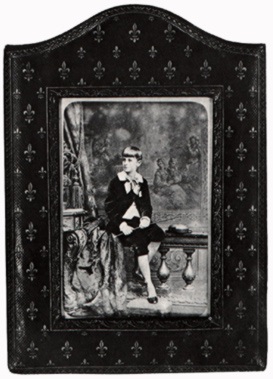 Proust je bil NEVROTIK, BOLNIK, v sebi je neprestano drhtel. Tako se je mucil, da so ga zajele mocne zivcne krize, ki se jih ni mogel ubraniti. Navzven tega ni bilo opaziti.Bil je obcutljiv in pretirano nezen, zelel si je, da bi tudi drugi do njega bili ljubeznivi.Rodil se je NARCIZEM, PRVA STOPNJA EROTICNE IZPREVRZENOSTI, KI SE JE RAZRASCAL V HOMOSEKSUALNOST. Zacetka blago, potem bolj zapleteno.Prvi napad astme, bolezni dihal, je imel, ko je bil star devet let. Od leta 1902 je bil popolni bolnik. Mucijo ga neprestane grozljive zivcne krize in strahovi. Po ocetovi smrti  - 1903 in materini  - 1905, se umika iz salonskega zivljenja. Leta 1906 se vseli v stanovanje v srediscu Pariza na Haussmanov bulvar. Odtlej vecji del svojega zivljenja prezivi v zaprti v, s plutovino oblozeni sobi, v zavetju pred hrupom in prahom. TA DEL NJEGOVEGA ZIVLJENJA JE OPISAN V KNJIGI GOSPOD PROUST, KI JO JE NAPISALA TAKRATNA NJEGOVA SLUZKINJA, KI MU JE STREGLA VEC KOT DESET LET.  (CELESTE ALBARET). Veckrat ji je rekel, da ga ne pozna nihce bolje, kot ona.Od leta 1907 se posveti samo pisanju.Posveti se pisanju romana, ki bi po takratni zamisli obsegal tri knjige. Ko konca prvo               knjigo V Swannovem svetu, jo mora izdati na lastne stroske, ker je pri zeljeni zalozbi zavrnejo na osnovi ocene A. Gida. To ga prizadane. V boju z boleznijo in casom se posveti pisanju celotnega cikla sedmih romanov V ISKANJU IZGUBLJENEGA CASA, KI OBSEGA KNJIGE:V Swannovem svetu,V senci cvetocih deklet, V svetu GuermantesovihUjetnicaSodoma in GomoraAlbertina je izginilaSpet najdemi casKo konca zadnjo knjigo, kmalu zboli in umre 18. novembra 1922 v Parizu.Zadnje tri knjige izdajo po njegovi smrti.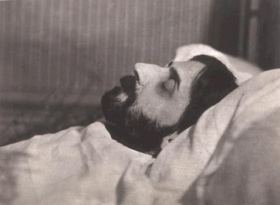 Proust kot pisatelj:	Proust je bil po naravi opazovalec, ki ga zanimajo ljudje okoli njega, njihove posebnosti.Ko je hodil se v salone, si je zapisoval na listice, vabila ali kar na vizitke, kar je novega odkril okoli sebe. To so bile oblike vaz, kroje oblek povabljencev, njihov nacin govorjenja, gibe... Vse to se je v njem nabiralo , se sesedalo v njegovo podzavest in cakalo na plodni trenutek. Proust meni, da umetnost in literaturo ustavrja druga osebnost, po njegovem je to nezavedni globji jaz, ki ga mora avtor iskati in oziviti.Na osnovi lastne izkusnje Proust kasneje ugotovi, da ta drugi jaz ozivi v trenutkih spontanega NEHOTENEGA SPOMINA. Kot dodatni vir ustvarjalnega spomina navaja avtor tudi polbudno, polzavestno stanje zavesti.Nanj je vplival BERGSON, KATEREGA PREDAVANJA POSLUSA IN JOHN RUSKIN (AM. UMETNOSTNI KRITIK, ESTET IN SOCIOLOG), ki pripisuje umetniku dar, da s pozornim in zbranim opazovanjem naravnih pojavov dojame njihovo bistvo ali zakonitost. Prevajal je tudi njegove knijige.MODERNI ROMAN – ISKANJE IZGUBLJENEGA CASACikel sedmih romanov velja za prvo veliko besedilo modernisticne knjizevnosti.Delo je pripoved o preobrazbi bolnega otroka v umetnika. Je avtobiografija ter upodobitev druzbe na prehodu iz 19. v 20. st.. V pripoved in dialoge se vpletajo resnicni zgodovinski dogodki.PROUST  PRAVI:Zelim si, da bi vse obcutil, utesiti hocem svojega zejnega duha, ki ga je utrudilo vecno abstraktno razglabljanje prav pri samem vrelcu zivljenja. Ta druzba, bo zame pripovedna snov, ki bo tem manj podobna sama sebi, cim manj se bom zgledoval po modelih. Kako zanimive so za psihologa vse te zivljenjske zvrsti, med njimi se posebno razsirjena in najbolj strupena cvetka, ki raste na prhlici, SNOBIZEM.V njegovih romanih modernisticne poteze niso opazne na prvi pogled. Romani se zdijo tradicionalni, ker pripovedujejo dovolj razvidno, natancno in po svoje zanimivo o ljudeh , znacilnih socialnih pojavih , razmerah in procesih v konkretnem zgodovinskem casu, konec 19. in na zacetku 20.st.S tem nadaljuje tradicijo realizma in naturalizma.Nova sta  PRIPOVEDNI NACIN IN SLOG:Zunanji svet se kaze skozi perspektivo prvoosebnega pripovedovalca, ki ni vec objektiven opazovalec dogajanja, zapisovalec njegovega poteka v kronoloskem zaporedju , ampak je nosilec TOKA ZAVESTI, pripoveduje, kot mu prihajajo dogodki na misel iz spomina, podzavesti ali po nakljucju. Podvrsta se tako imenuje ASOCIACIJSKI ROMAN. TUKAJ ENA ASOCIACIJA VZBUDI NASLEDNJO , NASTANE VERIGA SPOMINOV IN LOGICNOST ODPADE.Popise predvsem tiste clovekove poteze, ki kazejo na njihova zavestna in nezavedna stanja, vendar v nasprotju z naturalisti ne ne pokaze na njihove vzroke.TEME:Glavne teme predvsem v prvem romanu pa tudi v ostalih sestih so Spominjanje preteklostiMinevanje vsegaVidez in resnicaUmetnost kot edina stalnica, ki lahko ohranja spomin na resnicnost ali jo celo znova ozivljaLjubezen in prijateljstvoSvetovljanska druzabnostIDEJA:Pripovedovalca razocarajo tako ljubezen kot prijateljstvo in zivljenje z visoki druzbi. Zeli si postati pisatelj. Odloci se napisati zgodovino svojega izgubljenega casa in brezplodnega zivljenja in tako ga tako osmisliti. Koncno sporocilo celotnega cikla je spoznanje, da samo umetnisko ustvarjanje resuje pred minljivostjo in daje zivljenju visji smisel.*Novost romana je tudi odsotnost osrednje fabule. Edina rdeca nit dogajanja je pripovedovalceva, casovno ne povsem sklenjena zivljenska pot in njegov duhovni razvoj.*V Iskanju nastopa 559 oseb, trideset izmed njih je v ospredju dogajanja. V tem se primerja z Balzacovo Clovesko komedijo.STIL PISANJA:Je izraz avtorjevega spoznavnega postopka, ki isce globjo resnico ljudi in stvari, krajev, dogodkov, imen, umetnin, ki se jim je mogoce priblizati le s prispodobami in vzpostavljanjem stevilnih zvez med razlicnimi pojavi. Ta spoznavni postopek, ki resnico ustvarja podeljuje pomembnost sleherni se tako drobni stvari in odtenku, ki dobi v povezavi z drugimi enakovredno mesto. Osnova pisanja je Proustov zamotani, ovinkasti, razclenjeni veliki stavek, z mnogimi podredji in vrinjenimi stavki.Najdaljsi stavek se pojavi v peti knjigi. Ce bi bil postavljen v eno samo vrsto, v besedilu standardne velikosti, bi bil dolg nekaj manj kot stiri metre.Primer tega stavka je v knjigi Alaina De Bottona, Kako ti Proust lahko spremeni zivljenje, str:36, 37COMBRAYCombray je naslov prvega dela prve knjige v Swannovem svetu in hkrati temelj celotne zgradbe Iskanja  izgubljenega casa.Naslov je ime domisljijskega podezeljskega malega mesta, ki naj bi bil ILLIERS, rojstni kraj Proustovega oceta, kamor je hodil pripovedovalec s svojimi starsi v otroskih letih in v puberteti na pocitnice. 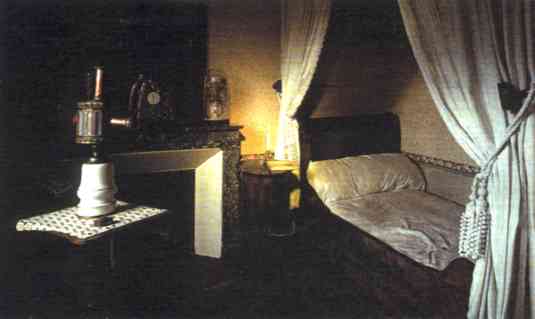 V njem se ze napovedujejo vse poglavitne teme in najpomembnejsi literarni liki. Prvi del romana V Swannovem svetu popisuje pripovedovalceva deska leta v Combrayu, njegova srecevanja z ljudmi in knjigami ter sanjarjenja, ki sta ju zbujali v njem Swannova stran in Guermanteska stran, kamor je druzina hodila na sprehode. Na Swannovi strani se decek prvic zaljubi v Swannovo hcer Gilberte.Drugi del preskoci v preteklost in pripoveduje zgodbo Gilbertinih starsev, neprimerno razmerje med Swannom in Kurtizano Odette, tretji pa se vraca k pripovedovalcu in njegovi skrivni ljubezni.Besedilo niza izseke iz razlicnih casovnih obdobij, ki niso tocno dolocena in so odvisna od pripovedovalcevega spominjanja. Tudi starost pripovedovalca ni natancno dolocena. Besedilo Combraya je sestavljeno iz dveh delov: Krajsi prvi del je zapis pripovedovalcevega spominjanja, ki se poraja v polzavednem stanju prebujanja in razkrije ozek, a pomemben izsek iz otrostva. Drugi, veliko daljsi del, izhaja iz istovetne sedanje in pretekle cutne zaznave, iz okusa in vonja v caj namocenega piskota, ki se mu pravi magdalenica. S temi cutnimi zaznavami je v spomin priklical v zivljenje stare Combrayske case, sobo tete Leonije, njeno hiso z vrtom in sorodnike, Combray z okolico in z prebivalci vred. Combray ima ciklicno strukturo, saj se konec s polsnom in nocmi brez spanja vraca k zacetku besedila. Spominska podoba Combraya zdruzuje dve casovni prespektivi – dva pogleda na zivljenje. V svoji sedanjosti decek dozivlja radosti in trpljenje kot dva locena svetova in z iluzijami, pa tudi s tesnobo zre v prihodnost. Vsi pripetljaji so vezani v enoten tok dozivljaja s skodelico caja s kosckom magdalenice v njem, ki je popisan v prvem delu. Custvene in miselne posledice, ki sprozijo v pisatelju po posebni logiki nehotenega spomina, dotlej skrite plasti vsakdanjosti, vse mogoce usedline, ki so do tega trenutka negibno zdele v njem in cakale, da jih vrze na povrsje. Poseben sunek jih ozivi in z njimi potegne v zavest kar celo verigo med seboj spetih dogodkov, oseb in krajev, ki so bili dotlej globoko pokopani v njem. V prvem delu je vodilni motiv nesrecne ljubezni, ki ga nehote uvaja sosed Swann, ko prihaja zvecer na obisk in tako spravlja pripovedovalca ob materin poljub za lahko noc. Ko pride Swann na vecerjo, postane decek zalosten, ker ve, kaj to pomeni. Se pred koncem vecerje mora iti v svojo sobo in zato poslje po sluzabnici Francoise pismo mamici, naj pride k njemu. Ko mama po vecerji vendarle pride, zacne decek silno jokati.V hiši vlada teta Leonija, resnična in namišljena bolnica obenem, ki ji je pred leti umrl moz in je zelo premozna. Za njeno naklonjenost tekmujeta Francoise in obiskovalka Evlalija. Tej da teta veckrat kak denar. Evlalijini obiski so ji najljubsi, tudi od zupnikovih, ki jo zelo utrudijo. Tudi Francoise ima svoje kraljestvo, kuhinjo, kjer zatira pogosto se menjajoče kuhinjske dekle.Poseben pomen v celotnem delu ima kuharica Francoise, ki s svojo govorico in nazori, v dobrem in v slabem utelesa francosko ljudsko tradicijo.Strogo hierarhično urejena družba ne prenese izjem, neznancev ali drugačnosti.Teto Leonijo vznemiri celo dozdevno neznan pes na ulici. Potem se cel dan strasuje, cigav je ta pes.Po combrayskih zakonih je vzpon v višjo kasto enako sumljiv kakor korak navzdol v polsvet, ki ga predstavlaja Swanova poroka z lahkoživo Odette. Zato se v hiši tete Leonije ne govori o Odette, prav tako pa Swann raje prikriva svoja plemiška poznanstva. Tega se zaveda tudi glasbenik Vinteuil, ki životari na robu družbe zaradi svoje grešne hčere. Skromni in neugledni Vinteul je v resnici znameniti skladatelj sonate in septeta. V njegovi hcerki in njeni prijateljici, se prepoznajo homoseksualna nagnjenja. Hci po ocetovi smrti dovoli prijateljici, da pljune na ocetovo sliko.Pripovedovalec to nehote opayuje in je zgrozen. Med vsemi liki, ki posegajo v fantovo življenje, je najpomembnejši Swann. Uvaja ga v umetnost in plemiski svet. Pripovedovalec tudi ve, da ima dostop do pisatelja, ki ga on obozuje. Ta pisatelj hodi z Gilberte na sprehode. Baron Charlus, ki velja za Odettinega ljubimca, se pozneje razkrije kot homoseksualec. Swannova žena Odette je tudi skrivnostna gostja strica Adolfa. Legrandin, ki hoče veljati za revolucionarja in ljubitelja višjih, duhovnih vrednot, se z vedenjem razkrije kot snob. Na stara leta, ko mu je omogočen vstop v plemiško družbo, mu pa ni več zanjo. V cerkvi sreca vojvodinjo Guermantsko, za katero pripovedovalec ve, da je živa, je pa v njegovi domišljiji navzoča kot nekakšno nadzemeljsko bitje, najprejdozivi razočaranje, toda želja po ohranitvi mita je dovolj močna, da domišljijska podoba spet prekrije resnično žensko. Swannova stran, ki se odpira proti v nedogled pomaknjenemu mestu Meseglise, ima pretežno čuten značaj. Tu stoje Swannov grad sredi parka, imenovan Tansonville, Vinteuilova domačija Montjouvain pa roussainvillski stolp. Na tej strani je rasel tudi glog. Bil je izredno lep grm, roznate vrste. Pripovedovalcu pomenu najvisjo mozno obliko lepote. Na tej strani je decek prvic srecal Gilberte in se zaljubil vanjo, a dozivi dozdevni poraz. V panerotičnem zanosu, ki ga prevzame v gozdu na Swannovi strani, si zaman želi srečati in poljubiti kmečko dekle. Še najmanj boleča je idealna ljubezen do gospe Guermantske. Guermantska stran se razteza vzdolž reke Vivonne. Tu so se raztezala vazalska posestva plemiške gospode, tu so še razvaline gradu nekdanjih grofov combrayskih. Na tej strani je skrita samotna hišica z zapuščeno mlado žensko, ki se je umaknila iz javnega zivljwnja. Sprehodi na guermantsko stran mu spodbujajo zeljo, da bi postal pisatelj. Tudi njegov prvi spis nastane na tej strani.V deckovi predstavi sta bili Swannova in guermantska stran strogo loceni. Sele po mnogih letih, ko sta se mescanstvo in plemstvo med seboj pomesala, se izkaze, da se ti starni stikata. Combray pa je ze tedaj s svojimimi znacajskimi potezami povezan z obema svetovoma. S Swannovim ga druzi veter, z Guermantskim pa je obema skupna posebna pobozna zalost. Za pripovedovalca sta oba svetova vir duhovnega bogastva, v njegovem pisanju se bosta zdruzili cutnost in duhovnost.Konec se s polsnom in nočmi brez spanja spet vrača k začetku.